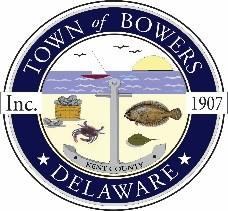 Town ofBowers3308 Main St. Frederica, DE 19946(302)572-9000
Bowersbeach.delaware.govAGENDAThursday, January 18, 2018Regular meeting to be brought to order at 7:00pmPledge of AllegianceMeeting Minutes ApprovalTreasurer’s Report ApprovalCOMMITTEE REPORTSParks and Recreation PlanningStreetsBoard of AdjustmentsZoning Code RevisionsCode Enforcement ReportParking LotOLD BUSINESS      Drainage/Parking Lot ProjectBeach Replenishment                                KC Kent County Crime Watch        N. Bayshore Drainage Progress  Reitmeier PropertyPhragmitis UpdateNEW BUSINESSUpcoming Museum Events